Science Knowledge Organiser   Year 6 – Everything changes (1)  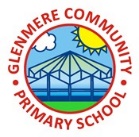 Key WordsQuestion for Learning;Why do living things vary?Key learning;Most characteristics of living things are inherited, such as eye colour, natural hair colour, or the shape of the face, but some characteristics are influenced bythe environment.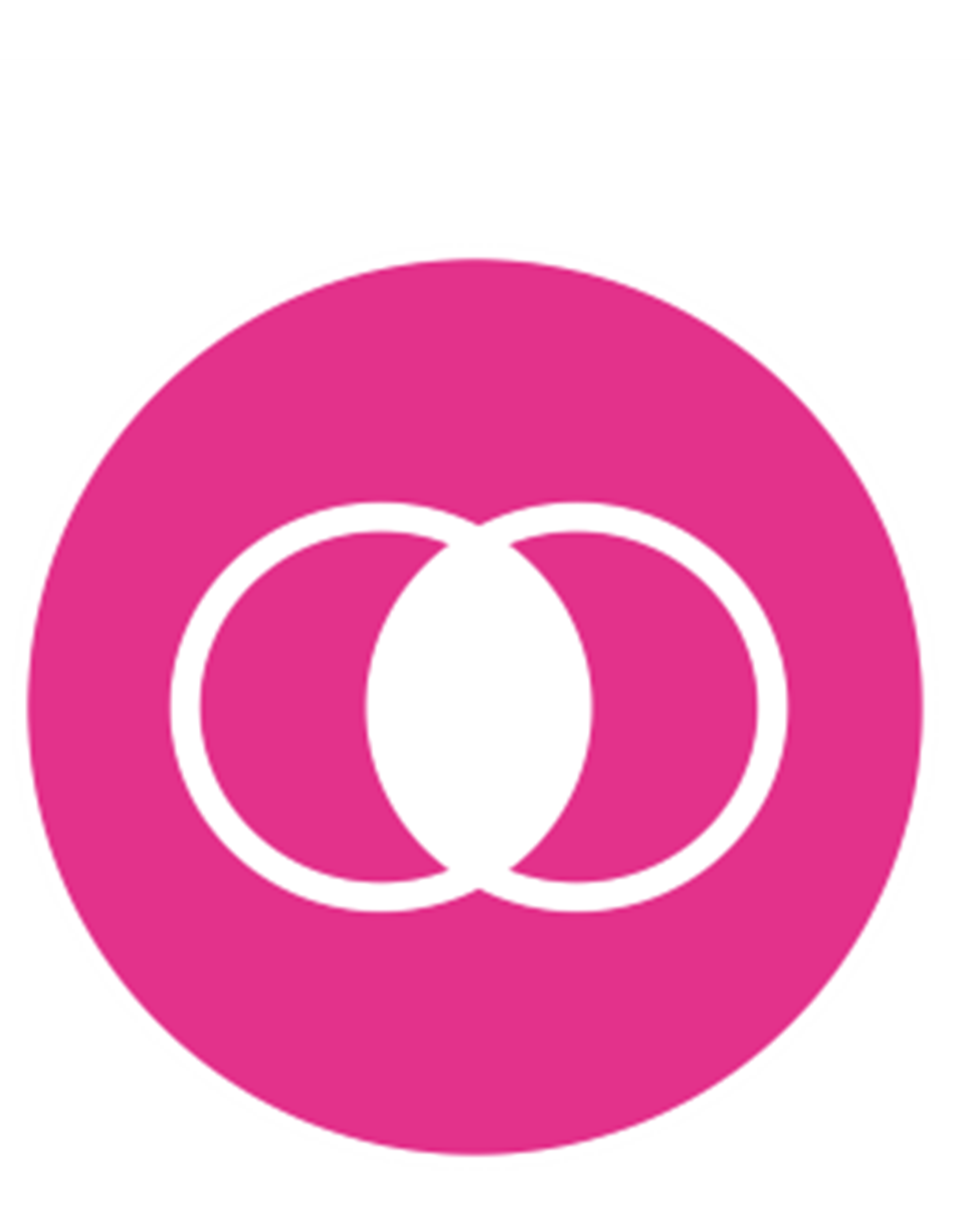 Identifying, Grouping and ClassifyingQuestion for Learning;Can you breed a dog for a specific purpose?Key learning;Breeding is the process of reproduction by which living things produce offspring.In the same way that there is variation between parents and their offspring, you see this in any species. Identifying, Grouping and ClassifyingQuestion for Learning;How can we make our food better?Key learning; Most dog breeds were originally selected for particular purposes, such as hunting or guarding property. Humans selectively bred dogs that were best suited for the various roles required of them, based on their fitness, ability and utility.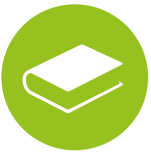 Research and explorationQuestion for Learning;How does the environment affect plants?Key learning; There are many types of environments that affect the way plants grow – polar regions, deserts, rainforests, oceans, rivers and grasslands. 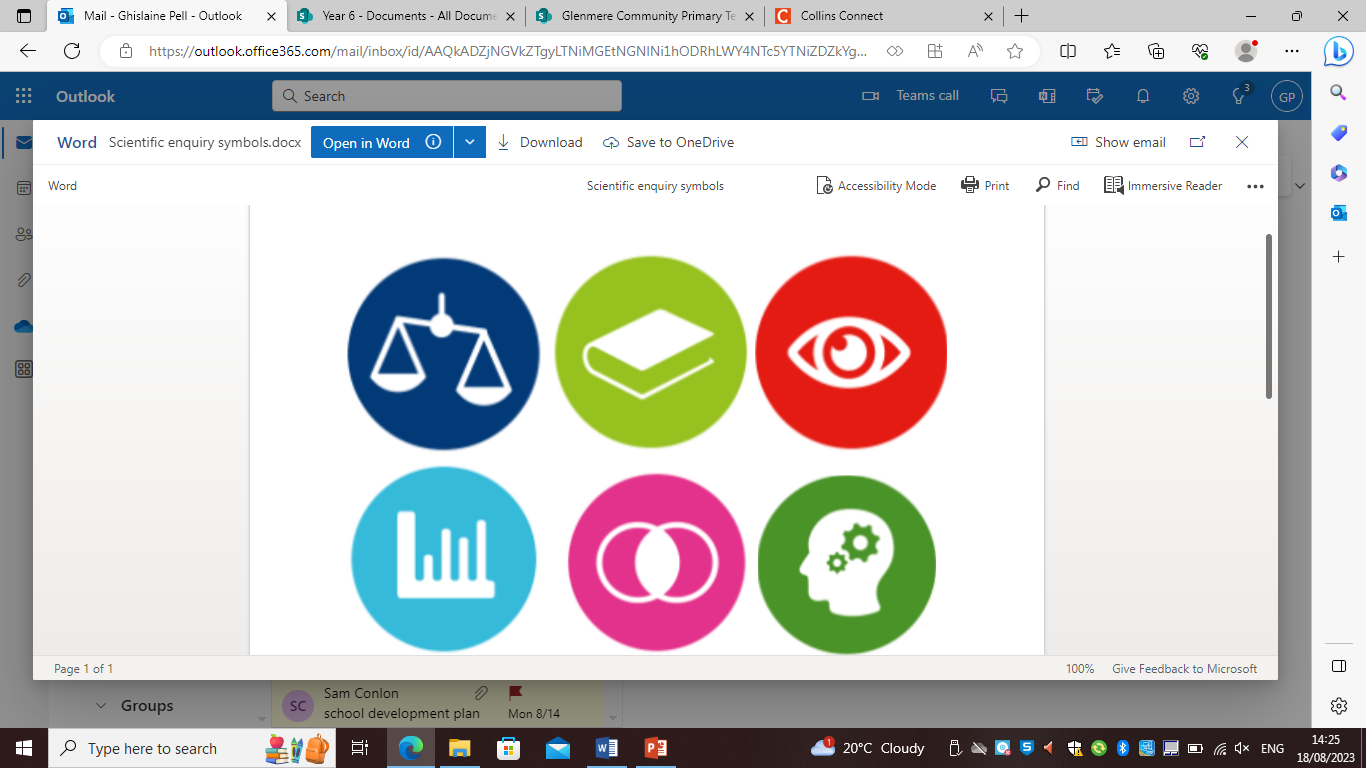 ComparativeQuestion for Learning; How does the environment variables affect plants?Key learning; Although individual plants of the same type respond in slightly different ways to the environmental variables,different types of plants can respond very differently to the same conditions.ComparativeQuestion for Learning;How do living things survive?Key learning; Adaptative traits are characteristics that are influenced by the environment the living things like in. These adaptations can develop as a result of many things such as food and climate change. 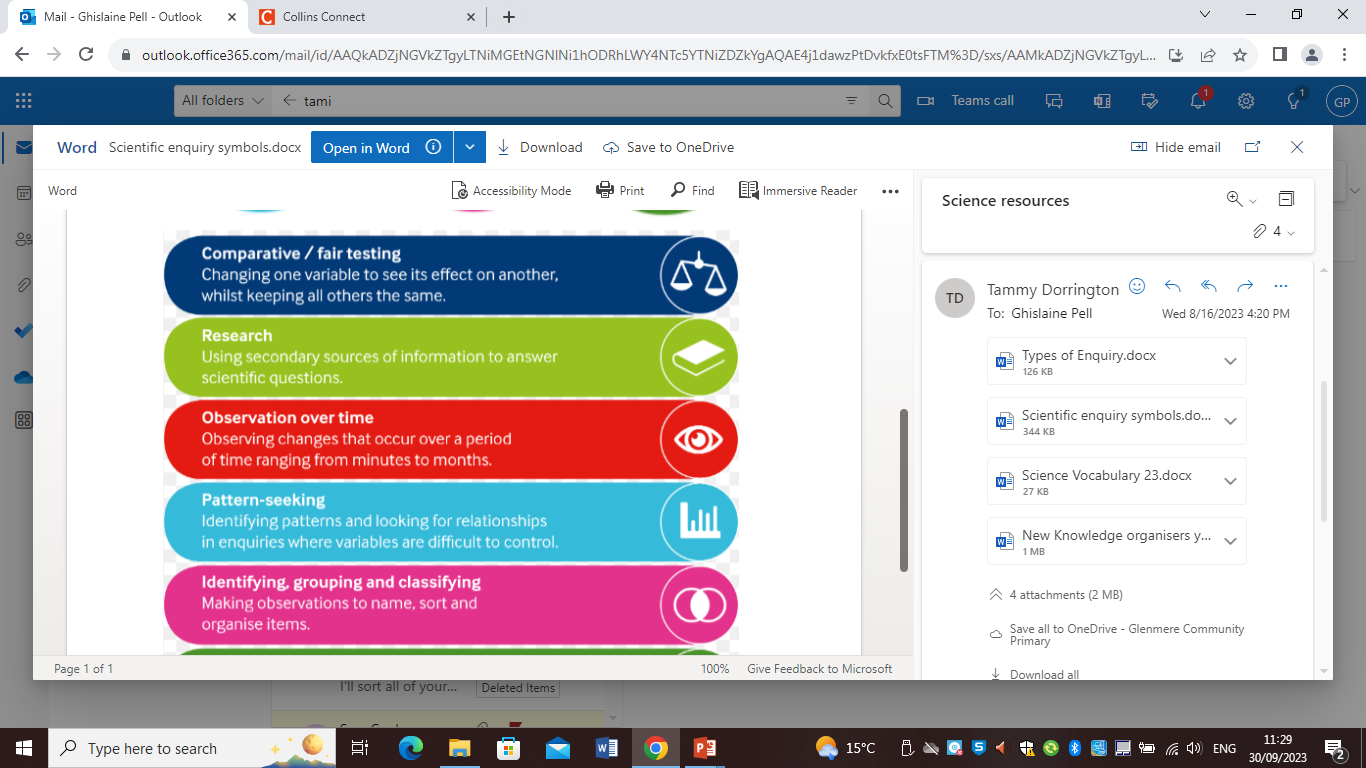 Pattern seekingInheritance This is when characteristics are passed on to offspring from their parents. Variations  The differences between individuals within a species. CharacteristicsThe distinguishing features or qualities that are specific a species. Adaption A trait changing to increase a living thing’s chances of surviving and reproducing. Offspring The young animal or plant that is produced by the reproduction of that species. 